Тематические сайты для учителей и педагогов:festival.1september.ruФестиваль педагогических идей «Открытый урок». Множество статей об опыте преподавания всех школьных предметов.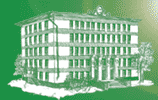 Metodisty.ruПрофессиональное сообщество педагогов. Творческие группы: начальная школа, преподавание английского языка, русский язык и литература, математика в школе.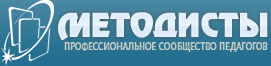 Pedsovet.suСообщество взаимопомощи учителей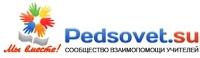 proshkolu.ruБесплатный школьный портал. Огромное количество полезных материалов для различных предметов 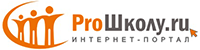 proshkolu.ru/club/oput/Клуб учителей 1 классов, которым предстоит работать по новым ФГОСUchportal.ruВсе для учителя. Учительский портал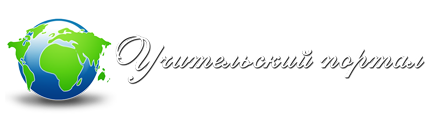 ucheba.comНекоммерческий информационный ресурс Российского Интернета, ориентированный в первую очередь на тех, кто профессионально связан со сферой образования, хотя полезную для себя информацию здесь смогут найти и родители учащихся, и сами учащиеся.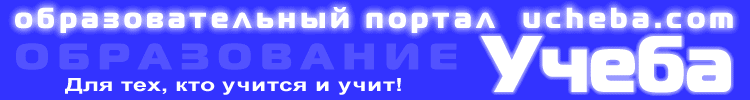 school-collection.edu.ruЕдиная коллекция цифровых образовательных ресурсов. Большой массив материалов с разбивкой по школьным предметам. Отдельные разделы "Для учащихся" и "Для учителей"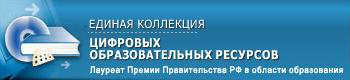 russia-school.comВсероссийская газета "Cовременная школа России"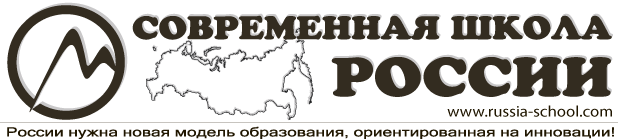 ug.ruИнформационный сайт «Учительской газеты»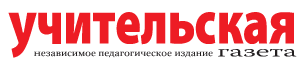 nsportal.ruСоциальная сеть работников образования "Наша сеть"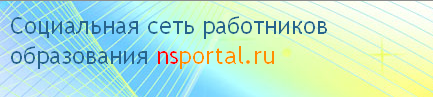 nachalka.comСообщество для людей от 6-и лет и старше, имеющих отношение к начальной школе.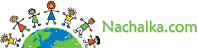 4stupeni.ruПолезные материалы для уроков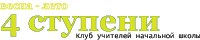 openclass.ruСетевое образовательное сообщество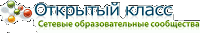 metodsovet.suМетодический портал учителя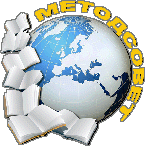 